2021年2月宁海中学创新班测试卷1. 已知集合，，则（    ）A. 	B. 	C. 	D. 2. 复数（为虚数单位）的共轭复数是（    ）A. 	B. 	C. 	D. 3. 某几何体的三视图如图所示，则该几何体的体积是（    ）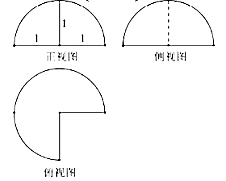 A. 	B. 	C. 	D. 4. 函数的图像可能是（    ）A. 	B. 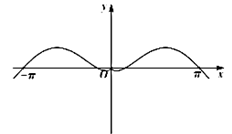 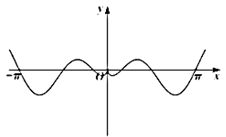 C. 	D. 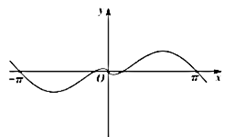 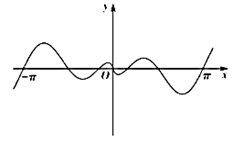 5. 若实数，满足约束条件，则的取值范围是（    ）A. 	B. 	C. 	D. 6. 小智参加三分投篮比赛，投中1次得1分，投不中扣1分，已知小智投篮命中率为0.5，记小智投篮三次后的得分为随机变量，则为（    ）A. 	B.  	C. 	D. 37. 已知数列为等差数列，则“为有理数”是“数列中存在有理数” （    ）A. 充分不必要条件	B. 必要不充分条件	C. 充要条件	D. 既不充分也不必要条件8. 已知平面向量，满足，，且，则的最小值是（    ）A. 	B. 	C. 	D. 9. 如图，在中，，，点为线段上一点，将绕翻折，若在翻折过程中存在某位置，使得，记为的最小值.则（    ）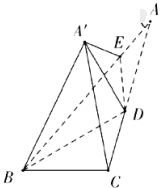 A. 		B. C. 		D. 10. 记（为自然对数的底数），若对任意，存在不等实数，使得，则满足条件的整数的个数是（    ）A. 2	B. 3	C. 4	D. 511. 早在两千多年前，我国的墨子给出了圆的定义“一中同长也”已知为坐标原点，，若，的“长”分别为1，，且两圆相切，则_________.12. 二项式的展开式中有_____________项有理项；这些项的系数之和是__________.13. 在中，角，，所对的边分别为，，，若，，，则_________；的面积是__________.14. 若定义在上的偶函数满足，，则___________﹔若实数，满足，设函数，则在上最少有____________个零点.15. 已知椭圆的左，右焦点分别为，，点为直线上的一个动点（不在坐标轴上），则当的最大值为时，椭圆的离心率是_________.16. 如图，在的点阵中，依次随机地选出，，三个点，则选出的三点满足的概率是的概率是___________；单调递增区间是__________.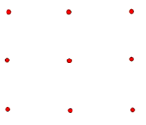 18. 已知函数.（1）求函数的振幅与单调区间；（2）在中，为锐角，满足，若，求.19. 如图，已知四棱锥中，平面，平面平面，且，，，点在平面内的射影恰为的重心.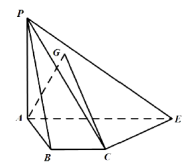 （1）证明：；（2）求直线与平面所成角的正弦值.20. 已知数列满足：，.（Ⅰ）求数列的通项公式；（Ⅱ）若数列满足数列前项和为，求数列的前项和.21. 已知椭圆的离心率为，过作斜率为的直线交椭圆于，两点，，，互不重合.（Ⅰ）对于给定的，若，求的取值范围（星空专用）（用表示）；（Ⅱ）对于给定的满足（且），当（为坐标原点）的面积最大时，求椭圆的标准方程（用表示）.22. 已知函数，.（Ⅰ）若，是的两个根，证明：；（Ⅱ）若存在，使，求的取值范围.2021年2月宁海中学创新班测试卷1-5：DBADA	6-10：BABCD11. 1      12. 3，225      13. 4，      14. 所以至少2个零点15. 设到轴的距离为，则，解得：.16. 由题意可知，，三个点是有序的，从反面的角度做，讨论的是为主元，故对分三种情况讨论，如图：第一类为5号点；第二类为1，3，7，9号点；第三类为2，4，6，8号点；（1）当为5号点时，则（i），三点共线有四条直线，故，（ii），则，如在1号位，和即，共有，共有种.'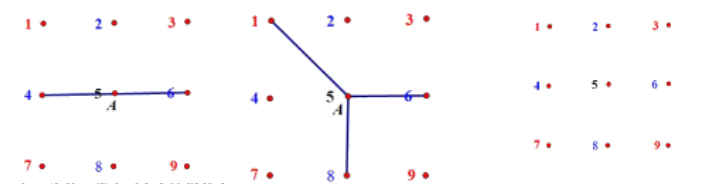 （2）当为第二类点不存在这样的点；（3）当为第三类点，以2号点为例，有三种图示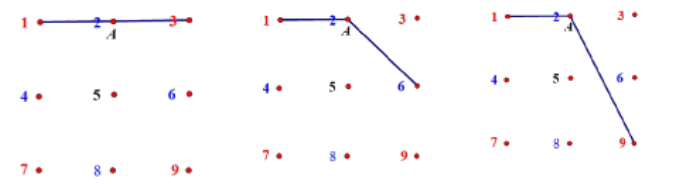 故有，综上共有64中，故.答案填：.18.（1）解：三角函数性质因为，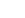 即的振幅为2，∵，∴，所以的递增区间为，递减区间为.（2）解：三角函数化简∵，∴，∴或，所以或，∵为锐角，∴，∵，∴，∴，∴，∴，∴，∴，∴.19. 解：（1）过作于，因为平面平面，平面平面，平面，所以平面，∴.因为平面，所以，，所以平面，∴.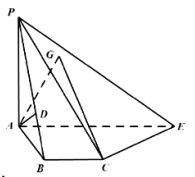 （2）连结并延长交于，连结.以为原点，分别以，所在的直线为，轴，以过且与平面垂直的直线为轴，建立空间直角坐标系，如图所示，则，，，设，∵平面，∴，同理，∴，∴平面，∴，∵是的重心，∴是的中点，∴，由（1）知，，∴，∴，，∴，∴，∴，设，则，故，∴，，∴，∴，∴，∴，，，设平面的法向量为，则，，令，则，设直线与平面所成角为，则，故直线与平面所成角的正弦值为.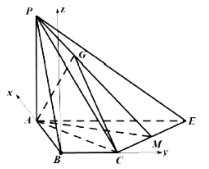 20. 解：（Ⅰ）∵，，∴当时，，∴，又，∴，两式作商，有，所以数列隔项成以4为公比的等比数列.∴.（Ⅱ）由已知数列前项和为.∴，∴.两式相减得，，∴，∴.21.（Ⅰ）解：，可设椭圆方程为，直线的方程为：，与椭圆联立方程可得：.①，，，进一步计算可得：.由②.当时，由，由，所以，所以；当时，①桓成立，由，所以.（Ⅱ）解：，结合，可解得：，，再将其代入可得.，当时，，有最大值；当，由（Ⅰ）知：由，（i）当时，即时，无最大值；（ii）当时，即，有最大值.综上当时有最大值，此时，将代入，解得，所以椭圆的方程为：.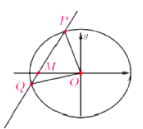 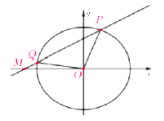 22. 解1：（分类讨论）（Ⅰ）由题，是的两个根，则，同理，则，易知，，展开化简得：.（Ⅱ）若存在，使，因为，，所以，，当时，，在上单调递增，，所以在上单调递增，，不满足题意.当时，则在上，在上，所以在上单调递增，在上单调递减，又，在上，从而在上单调递增，又，所以在上.而当时，，所以存在，使.当时，则，在上单调递减，，所以在上单调递减，，不满足题意.综上所述：.解2：（参变量分离）由题有变号的零点，令，，则，令，则.则在上单调递增，，故.则在上单调递增.而，.